Цель: Развитие творческих способностей и познавательных интересов детей, закрепление знания и представления детей о первоцвете через познавательный, художественно-эстетический виды деятельности.Задачи:Образовательные:закрепить представления детей об основных признаках весны: солнце греет, наступает тепло, снег тает, превращается в воду;формировать познавательный интерес к последующим наблюдениям за весенней природой;продолжать учить детей рисовать цветы, передавая хрупкость и красоту первоцвета, соблюдая последовательность в изображении на бумаге;расширять кругозор детей, развивать познавательные интересы путем знакомства с жизнью растений весной.Развивающие:развивать творческие способности детей художественно-изобразительными средствами, связную речь и образные представления .закрепить навыки рисования поролоновой круглой и тонкой кистью, передавая образ цветка;развивать умение пользоваться палитрой для приготовления нужного оттенка цвета, пробы краски;развивать художественный вкус, чувство прекрасного; уметь видеть красоту в природе.Воспитательные:воспитывать эмоциональный отклик на весеннее пробуждение подснежника.воспитывать любовь к природе и бережное отношение к нежному подснежнику; способность сберечь редкие растения.Материал к занятию: иллюстрации с изображением ранней весны, подснежников, фото; гуашь, палитры, кисти №1 и №3 для изображения мелких деталей и круглая поролоновая кисть для передачи фона, листы А 4, салфетки, баночки с водой; звукозапись произведения А. Вивальди «Времена года» Весна. Апрель».Ход занятия:Воспитатель: Ребята, отгадайте загадку: Снег чернеет на полянке,
 С каждым днем теплей погода.
 Время класть в кладовку санки.
 Это, что за время года.
 Дети: Весна!Воспитатель: Правильно, ребята. Наступила весна. Природа просыпается после зимних холодов, скоро на деревьях и кустарниках появятся зеленые листочки и первые весенние цветы! Сегодня мы с вами поговорим об одном из первых весенних цветов. (Показ иллюстрации с изображением подснежников).Воспитатель: Ребята, посмотрите, на картине изображена ранняя весна. Еще кое-где под деревьями лежит снежок, а под сугробом уже что-то растет.Нежные листики, белый бутон,
Весенний предвестник,
Как зовется он?
Ребята, что это за цветок?Дети: Подснежник!Воспитатель: Молодцы! Подснежник - один из самых первых весенних цветов. Он начинает расти еще под снегом, а расцветает уже тогда, когда снег растает. Воспитатель:  Ребята, давайте еще раз внимательно рассмотрим  подснежники (Рассматривание иллюстрации). Немногочисленные узкие плоские листья растут, образуя приземный пучок, окраска варьируется от серовато-зеленой или темно-зеленой до светло-зеленой с желтоватым оттенком. Цветки, неповторимо изящные благодаря своему строению – они имеют три длинных наружных лепестка и три коротких внутренних, с зелеными полосками или пятнами. Внутри прячутся шесть тычинок и пестик. Ребята, посмотрите какой тоненький стебелек у подснежника, слегка наклоненный вниз. На стебельке располагается еще один маленький листик.- Мы сегодня с вами, ребята, будем рисовать эти нежные и красивые цветы. Но сначала поиграем с нашими пальчиками.Пальчиковая игра «Подснежник».Я родился! Я родился!           (ладони от груди поднимаем вверх 2 раза)Снег пробил           (ладони в форме бутона поднимаем на уровень глаз)И распустился                           (раскрываем ладони, предплечья вместе)Ух, какой ты, снег, колючий                                           (грозят пальцем)О морозах зря мечтаешь                       (хлопают себя по плечам и водят                                                          указательным пальцем влево-вправо)Скоро ты совсем растаешь                               (ладонями машут от себя)Уплывешь потоком в речку            (волнообразные движения кистями)И не скажешь ни словечка!             (указательный палец левой, а затем                                                                       правой руки подносим к губам).Воспитатель: Наша работа закончена. Давайте еще раз полюбуемся нашими нежными цветами. (Воспитатель вывешивает работы на стенд. Под музыку А. Вивальди «Времена года» Весна. Апрель» дети рассматривают свои работы).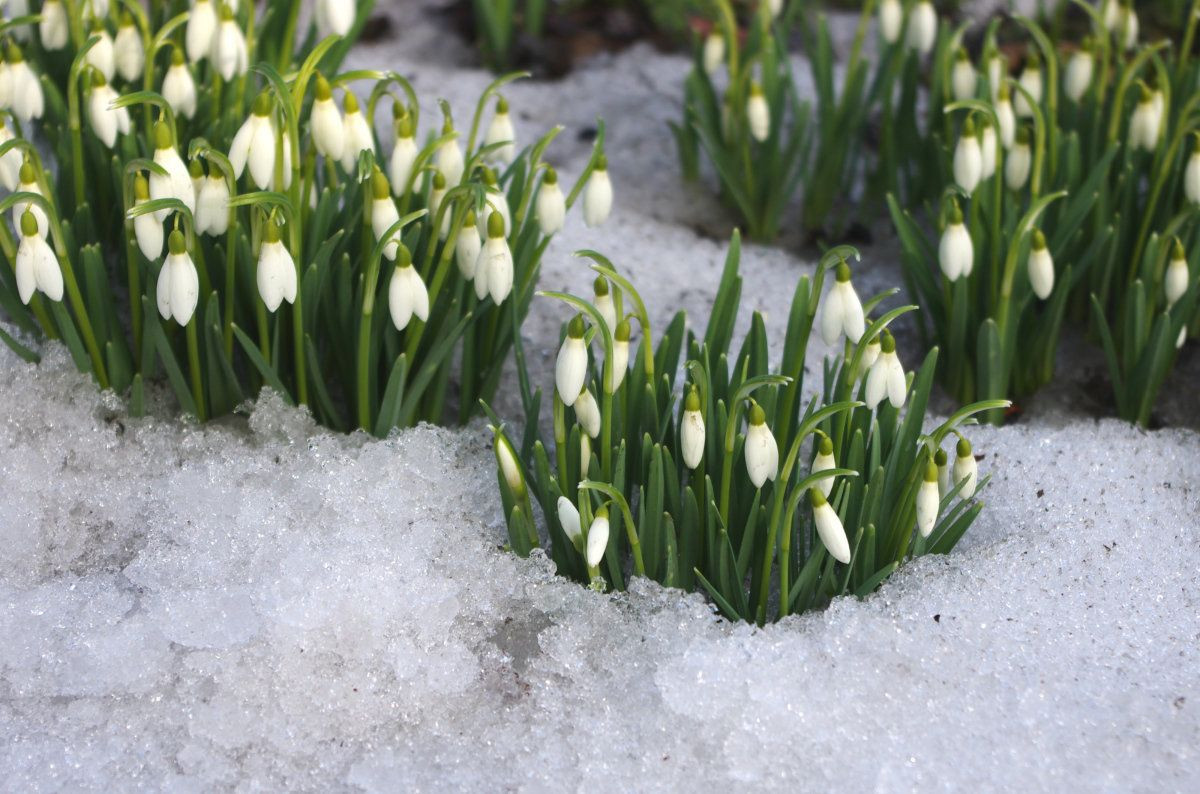 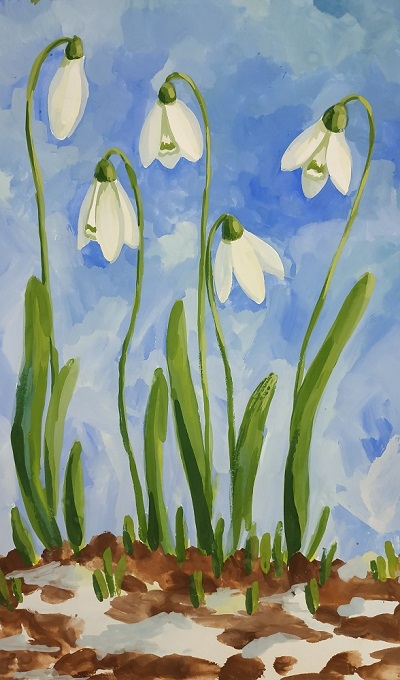 